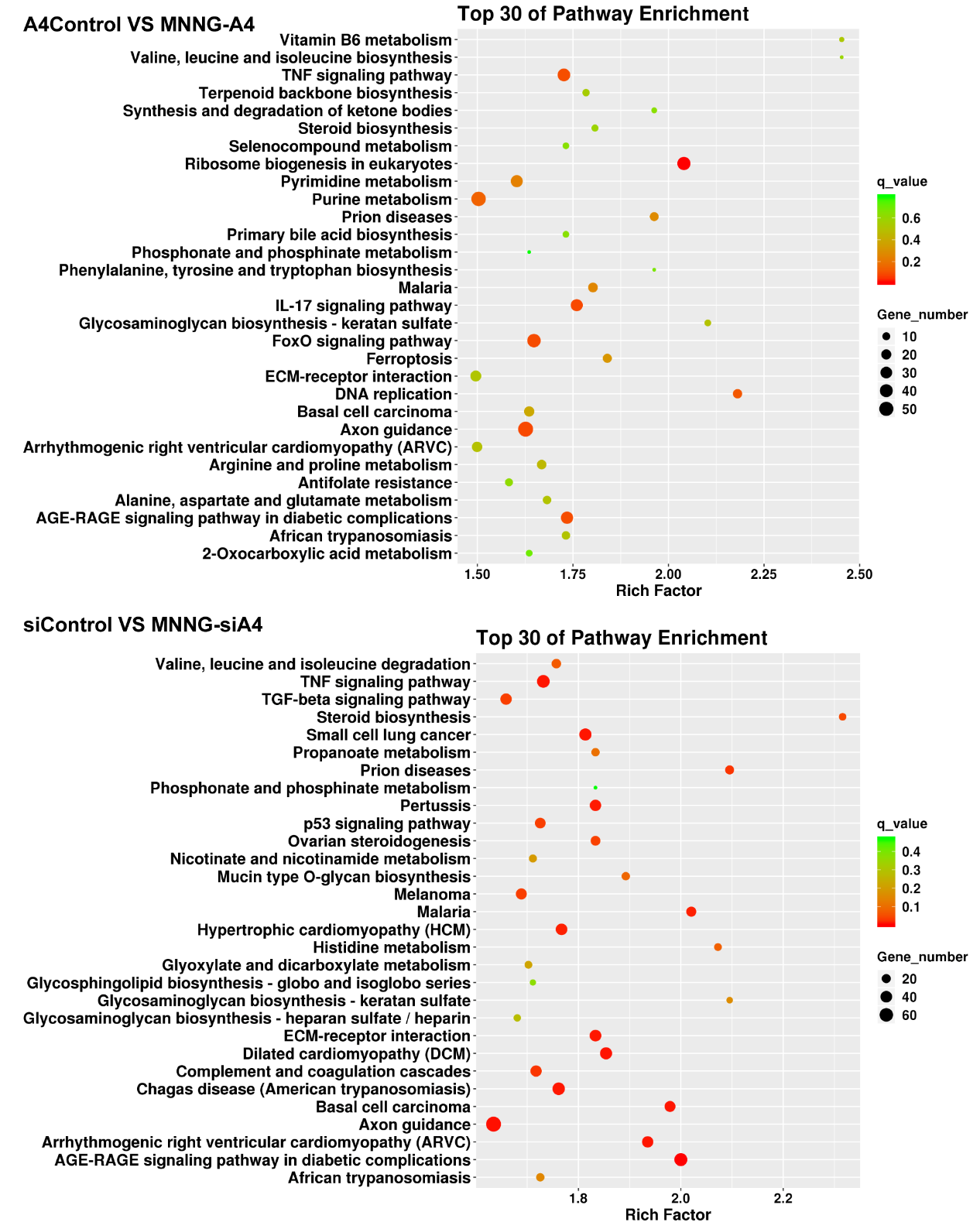 Supplementary Fig. 1 Transcriptome analysis of MNNG-A4 cells, MNNG-siA4 cells and their control cells. KEGG pathway enrichment analysis for DEGs in MNNG-A4 cells, MNNG-siA4 cells, and their control cells.Supplementary table 1. The information of patients in osteosarcoma groupSupplementary table 2. The information of patients in control groupSupplementary table 3. The primer sequences used for RT-PCR analysisSupplementary table 4. The antibody used for western blot analysisSupplementary Table. 5 Information of the vector and sequences of full-length ANGPTL4 and siRNA against ANGPTL4*pLKO_TRC005CCCGGGTTGCGCCTTTTCCAAGGCAGCCCTGGGTTTGCGCAGGGACGCGGCTGCTCTGGGCGTGGTTCCGGGAAACGCAGCGGCGCCGACCCTGGGTCTCGCACATTCTTCACGTCCGTTCGCAGCGTCACCCGGATCTTCGCCGCTACCCTTGTGGGCCCCCCGGCGACGCTTCCTGCTCCGCCCCTAAGTCGGGAAGGTTCCTTGCGGTTCGCGGCGTGCCGGACGTGACAAACGGAAGCCGCACGTCTCACTAGTACCCTCGCAGACGGACAGCGCCAGGGAGCAATGGCAGCGCGCCGACCGCGATGGGCTGTGGCCAATAGCGGCTGCTCAGCAGGGCGCGCCGAGAGCAGCGGCCGGGAAGGGGCGGTGCGGGAGGCGGGGTGTGGGGCGGTAGTGTGGGCCCTGTTCCTGCCCGCGCGGTGTTCCGCATTCTGCAAGCCTCCGGAGCGCACGTCGGCAGTCGGCTCCCTCGTTGACCGAATCACCGACCTCTCTCCCCAGGGGGATCCACCGGAGCTTACCATGACCGAGTACAAGCCCACGGTGCGCCTCGCCACCCGCGACGACGTCCCCAGGGCCGTACGCACCCTCGCCGCCGCGTTCGCCGACTACCCCGCCACGCGCCACACCGTCGATCCGGACCGCCACATCGAGCGGGTCACCGAGCTGCAAGAACTCTTCCTCACGCGCGTCGGGCTCGACATCGGCAAGGTGTGGGTCGCGGACGACGGCGCCGCCGTGGCGGTCTGGACCACGCCGGAGAGCGTCGAAGCGGGGGCGGTGTTCGCCGAGATCGGCCCGCGCATGGCCGAGTTGAGCGGTTCCCGGCTGGCCGCGCAGCAACAGATGGAAGGCCTCCTGGCGCCGCACCGGCCCAAGGAGCCCGCGTGGTTCCTGGCCACCGTCGGCGTCTCGCCCGACCACCAGGGCAAGGGTCTGGGCAGCGCCGTCGTGCTCCCCGGAGTGGAGGCGGCCGAGCGCGCCGGGGTGCCCGCCTTCCTGGAGACCTCCGCGCCCCGCAACCTCCCCTTCTACGAGCGGCTCGGCTTCACCGTCACCGCCGACGTCGAGGTGCCCGAAGGACCGCGCACCTGGTGCATGACCCGCAAGCCCGGTGCCTGAACGCGTTAAGTCGACAATCAACCTCTGGATTACAAAATTTGTGAAAGATTGACTGGTATTCTTAACTATGTTGCTCCTTTTACGCTATGTGGATACGCTGCTTTAATGCCTTTGTATCATGCTATTGCTTCCCGTATGGCTTTCATTTTCTCCTCCTTGTATAAATCCTGGTTGCTGTCTCTTTATGAGGAGTTGTGGCCCGTTGTCAGGCAACGTGGCGTGGTGTGCACTGTGTTTGCTGACGCAACCCCCACTGGTTGGGGCATTGCCACCACCTGTCAGCTCCTTTCCGGGACTTTCGCTTTCCCCCTCCCTATTGCCACGGCGGAACTCATCGCCGCCTGCCTTGCCCGCTGCTGGACAGGGGCTCGGCTGTTGGGCACTGACAATTCCGTGGTGTTGTCGGGGAAATCATCGTCCTTTCCTTGGCTGCTCGCCTGTGTTGCCACCTGGATTCTGCGCGGGACGTCCTTCTGCTACGTCCCTTCGGCCCTCAATCCAGCGGACCTTCCTTCCCGCGGCCTGCTGCCGGCTCTGCGGCCTCTTCCGCGTCTTCGCCTTCGCCCTCAGACGAGTCGGATCTCCCTTTGGGCCGCCTCCCCGCGTCGACTTTAAGACCAATGACTTACAAGGCAGCTGTAGATCTTAGCCACTTTTTAAAAGAAAAGGGGGGACTGGAAGGGCTAATTCACTCCCAACGAAGACAAGATCTGCTTTTTGCTTGTACTGGGTCTCTCTGGTTAGACCAGATCTGAGCCTGGGAGCTCTCTGGCTAACTAGGGAACCCACTGCTTAAGCCTCAATAAAGCTTGCCTTGAGTGCTTCAAGTAGTGTGTGCCCGTCTGTTGTGTGACTCTGGTAACTAGAGATCCCTCAGACCCTTTTAGTCAGTGTGGAAAATCTCTAGCAGTACGTATAGTAGTTCATGTCATCTTATTATTCAGTATTTATAACTTGCAAAGAAATGAATATCAGAGAGTGAGAGGAACTTGTTTATTGCAGCTTATAATGGTTACAAATAAAGCAATAGCATCACAAATTTCACAAATAAAGCATTTTTTTCACTGCATTCTAGTTGTGGTTTGTCCAAACTCATCAATGTATCTTATCATGTCTGGCTCTAGCTATCCCGCCCCTAACTCCGCCCATCCCGCCCCTAACTCCGCCCAGTTCCGCCCATTCTCCGCCCCATGGCTGACTAATTTTTTTTATTTATGCAGAGGCCGAGGCCGCCTCGGCCTCTGAGCTATTCCAGAAGTAGTGAGGAGGCTTTTTTGGAGGCCTAGGGACGTACCCAATTCGCCCTATAGTGAGTCGTATTACGCGCGCTCACTGGCCGTCGTTTTACAACGTCGTGACTGGGAAAACCCTGGCGTTACCCAACTTAATCGCCTTGCAGCACATCCCCCTTTCGCCAGCTGGCGTAATAGCGAAGAGGCCCGCACCGATCGCCCTTCCCAACAGTTGCGCAGCCTGAATGGCGAATGGGACGCGCCCTGTAGCGGCGCATTAAGCGCGGCGGGTGTGGTGGTTACGCGCAGCGTGACCGCTACACTTGCCAGCGCCCTAGCGCCCGCTCCTTTCGCTTTCTTCCCTTCCTTTCTCGCCACGTTCGCCGGCTTTCCCCGTCAAGCTCTAAATCGGGGGCTCCCTTTAGGGTTCCGATTTAGTGCTTTACGGCACCTCGACCCCAAAAAACTTGATTAGGGTGATGGTTCACGTAGTGGGCCATCGCCCTGATAGACGGTTTTTCGCCCTTTGACGTTGGAGTCCACGTTCTTTAATAGTGGACTCTTGTTCCAAACTGGAACAACACTCAACCCTATCTCGGTCTATTCTTTTGATTTATAAGGGATTTTGCCGATTTCGGCCTATTGGTTAAAAAATGAGCTGATTTAACAAAAATTTAACGCGAATTTTAACAAAATATTAACGCTTACAATTTAGGTGGCACTTTTCGGGGAAATGTGCGCGGAACCCCTATTTGTTTATTTTTCTAAATACATTCAAATATGTATCCGCTCATGAGACAATAACCCTGATAAATGCTTCAATAATATTGAAAAAGGAAGAGTATGAGTATTCAACATTTCCGTGTCGCCCTTATTCCCTTTTTTGCGGCATTTTGCCTTCCTGTTTTTGCTCACCCAGAAACGCTGGTGAAAGTAAAAGATGCTGAAGATCAGTTGGGTGCACGAGTGGGTTACATCGAACTGGATCTCAACAGCGGTAAGATCCTTGAGAGTTTTCGCCCCGAAGAACGTTTTCCAATGATGAGCACTTTTAAAGTTCTGCTATGTGGCGCGGTATTATCCCGTATTGACGCCGGGCAAGAGCAACTCGGTCGCCGCATACACTATTCTCAGAATGACTTGGTTGAGTACTCACCAGTCACAGAAAAGCATCTTACGGATGGCATGACAGTAAGAGAATTATGCAGTGCTGCCATAACCATGAGTGATAACACTGCGGCCAACTTACTTCTGACAACGATCGGAGGACCGAAGGAGCTAACCGCTTTTTTGCACAACATGGGGGATCATGTAACTCGCCTTGATCGTTGGGAACCGGAGCTGAATGAAGCCATACCAAACGACGAGCGTGACACCACGATGCCTGTAGCAATGGCAACAACGTTGCGCAAACTATTAACTGGCGAACTACTTACTCTAGCTTCCCGGCAACAATTAATAGACTGGATGGAGGCGGATAAAGTTGCAGGACCACTTCTGCGCTCGGCCCTTCCGGCTGGCTGGTTTATTGCTGATAAATCTGGAGCCGGTGAGCGTGGGTCTCGCGGTATCATTGCAGCACTGGGGCCAGATGGTAAGCCCTCCCGTATCGTAGTTATCTACACGACGGGGAGTCAGGCAACTATGGATGAACGAAATAGACAGATCGCTGAGATAGGTGCCTCACTGATTAAGCATTGGTAACTGTCAGACCAAGTTTACTCATATATACTTTAGATTGATTTAAAACTTCATTTTTAATTTAAAAGGATCTAGGTGAAGATCCTTTTTGATAATCTCATGACCAAAATCCCTTAACGTGAGTTTTCGTTCCACTGAGCGTCAGACCCCGTAGAAAAGATCAAAGGATCTTCTTGAGATCCTTTTTTTCTGCGCGTAATCTGCTGCTTGCAAACAAAAAAACCACCGCTACCAGCGGTGGTTTGTTTGCCGGATCAAGAGCTACCAACTCTTTTTCCGAAGGTAACTGGCTTCAGCAGAGCGCAGATACCAAATACTGTTCTTCTAGTGTAGCCGTAGTTAGGCCACCACTTCAAGAACTCTGTAGCACCGCCTACATACCTCGCTCTGCTAATCCTGTTACCAGTGGCTGCTGCCAGTGGCGATAAGTCGTGTCTTACCGGGTTGGACTCAAGACGATAGTTACCGGATAAGGCGCAGCGGTCGGGCTGAACGGGGGGTTCGTGCACACAGCCCAGCTTGGAGCGAACGACCTACACCGAACTGAGATACCTACAGCGTGAGCTATGAGAAAGCGCCACGCTTCCCGAAGGGAGAAAGGCGGACAGGTATCCGGTAAGCGGCAGGGTCGGAACAGGAGAGCGCACGAGGGAGCTTCCAGGGGGAAACGCCTGGTATCTTTATAGTCCTGTCGGGTTTCGCCACCTCTGACTTGAGCGTCGATTTTTGTGATGCTCGTCAGGGGGGCGGAGCCTATGGAAAAACGCCAGCAACGCGGCCTTTTTACGGTTCCTGGCCTTTTGCTGGCCTTTTGCTCACATGTTCTTTCCTGCGTTATCCCCTGATTCTGTGGATAACCGTATTACCGCCTTTGAGTGAGCTGATACCGCTCGCCGCAGCCGAACGACCGAGCGCAGCGAGTCAGTGAGCGAGGAAGCGGAAGAGCGCCCAATACGCAAACCGCCTCTCCCCGCGCGTTGGCCGATTCATTAATGCAGCTGGCACGACAGGTTTCCCGACTGGAAAGCGGGCAGTGAGCGCAACGCAATTAATGTGAGTTAGCTCACTCATTAGGCACCCCAGGCTTTACACTTTATGCTTCCGGCTCGTATGTTGTGTGGAATTGTGAGCGGATAACAATTTCACACAGGAAACAGCTATGACCATGATTACGCCAAGCGCGCAATTAACCCTCACTAAAGGGAACAAAAGCTGGAGCTGCAAGCTTAATGTAGTCTTATGCAATACTCTTGTAGTCTTGCAACATGGTAACGATGAGTTAGCAACATGCCTTACAAGGAGAGAAAAAGCACCGTGCATGCCGATTGGTGGAAGTAAGGTGGTACGATCGTGCCTTATTAGGAAGGCAACAGACGGGTCTGACATGGATTGGACGAACCACTGAATTGCCGCATTGCAGAGATATTGTATTTAAGTGCCTAGCTCGATACATAAACGGGTCTCTCTGGTTAGACCAGATCTGAGCCTGGGAGCTCTCTGGCTAACTAGGGAACCCACTGCTTAAGCCTCAATAAAGCTTGCCTTGAGTGCTTCAAGTAGTGTGTGCCCGTCTGTTGTGTGACTCTGGTAACTAGAGATCCCTCAGACCCTTTTAGTCAGTGTGGAAAATCTCTAGCAGTGGCGCCCGAACAGGGACTTGAAAGCGAAAGGGAAACCAGAGGAGCTCTCTCGACGCAGGACTCGGCTTGCTGAAGCGCGCACGGCAAGAGGCGAGGGGCGGCGACTGGTGAGTACGCCAAAAATTTTGACTAGCGGAGGCTAGAAGGAGAGAGATGGGTGCGAGAGCGTCAGTATTAAGCGGGGGAGAATTAGATCGCGATGGGAAAAAATTCGGTTAAGGCCAGGGGGAAAGAAAAAATATAAATTAAAACATATAGTATGGGCAAGCAGGGAGCTAGAACGATTCGCAGTTAATCCTGGCCTGTTAGAAACATCAGAAGGCTGTAGACAAATACTGGGACAGCTACAACCATCCCTTCAGACAGGATCAGAAGAACTTAGATCATTATATAATACAGTAGCAACCCTCTATTGTGTGCATCAAAGGATAGAGATAAAAGACACCAAGGAAGCTTTAGACAAGATAGAGGAAGAGCAAAACAAAAGTAAGACCACCGCACAGCAAGCGGCCGCTGATCTTCAGACCTGGAGGAGGAGATATGAGGGACAATTGGAGAAGTGAATTATATAAATATAAAGTAGTAAAAATTGAACCATTAGGAGTAGCACCCACCAAGGCAAAGAGAAGAGTGGTGCAGAGAGAAAAAAGAGCAGTGGGAATAGGAGCTTTGTTCCTTGGGTTCTTGGGAGCAGCAGGAAGCACTATGGGCGCAGCGTCAATGACGCTGACGGTACAGGCCAGACAATTATTGTCTGGTATAGTGCAGCAGCAGAACAATTTGCTGAGGGCTATTGAGGCGCAACAGCATCTGTTGCAACTCACAGTCTGGGGCATCAAGCAGCTCCAGGCAAGAATCCTGGCTGTGGAAAGATACCTAAAGGATCAACAGCTCCTGGGGATTTGGGGTTGCTCTGGAAAACTCATTTGCACCACTGCTGTGCCTTGGAATGCTAGTTGGAGTAATAAATCTCTGGAACAGATTTGGAATCACACGACCTGGATGGAGTGGGACAGAGAAATTAACAATTACACAAGCTTAATACACTCCTTAATTGAAGAATCGCAAAACCAGCAAGAAAAGAATGAACAAGAATTATTGGAATTAGATAAATGGGCAAGTTTGTGGAATTGGTTTAACATAACAAATTGGCTGTGGTATATAAAATTATTCATAATGATAGTAGGAGGCTTGGTAGGTTTAAGAATAGTTTTTGCTGTACTTTCTATAGTGAATAGAGTTAGGCAGGGATATTCACCATTATCGTTTCAGACCCACCTCCCAACCCCGAGGGGACCCAGAGAGGGCCTATTTCCCATGATTCCTTCATATTTGCATATACGATACAAGGCTGTTAGAGAGATAATTAGAATTAATTTGACTGTAAACACAAAGATATTAGTACAAAATACGTGACGTAGAAAGTAATAATTTCTTGGGTAGTTTGCAGTTTTAAAATTATGTTTTAAAATGGACTATCATATGCTTACCGTAACTTGAAAGTATTTCGATTTCTTGGCTTTATATATCTTGTGGAAAGGACGAGGTACCGGTGTGTTGTAAATGAGCACACAAAATACACATGCTAAAATATTATATTCTATGACCTTTATAAAATCAACCAAAATCTTCTTTTTAATAACTTTAGTATCAATAATTAGAATTTTTATGTTCCTTTTTGCAAACTTTTAATAAAAATGAGCAAAATAAAAAAACGCTAGTTTTAGTAACTCGCGTTGTTTTCTTCACCTTTAATAATAGCTACTCCACCACTTGTTCCTAAGCGGTCAGCTCCTGCTTCAATCATTTTTTGAGCATCTTCAAATGTTCTAACTCCACCAGCTGCTTTAACTAAAGCATTGTCTTTAACAACTGACTTCATTAGTTTAACATCTTCAAATGTTGCACCTGATTTTGAAAATCCTGTTGATGTTTTAACAAATTCTAATCCAGCTTCAACAGCTATTTCACAAGCTTTCATGATTTCTTCTTTTGTTAATAAACAATTTTCCATAATACATTTAACAACATGTGATCCAGCTGCTTTTTTTACAGCTTTCATGTCTTCTAAAACTAATTCATAATTTTTGTCTTTTAATGCACCAATATTTAATACCATATCAATTTCTGTTGCACCATCTTTAATTGCTTCAGAAACTTCGAATGCTTTTGTAGCTGTTGTGCATGCACCTAGAGGAAAACCTACAACATTTGTTATTCCTACATTTGTGCCTTTTAATAATTCTTTACAATAGCTTGTTCAATATGAATTAACACAAACTGTTGCAAAATCAAATTCAATTGCTTCATCACATAATTGTTTAATTTCAGCTTTCGTAGCATCTTGTTTTAATAATGTGTGATCTATATATTTGTTTAGTTTCATTTTTTCTCCTATATATTCATTTTTAATTTTAATTCTTTAATAATTTCGTCTACTTTAACTTTAGCGTTTTGAACAGATTCACCAACACCTATAAAATAAATTTTTAGTTTAGGTTCAGTTCCACTTGGGCGAACAGCAAATCATGACTTATCTTCTAAATAAAATTTTAGTAAGTCTTGTCCTGGCATATTATACATTCCATCGATGTAGTCTTCAACATTAACAACTTTAAGTCCAGCAATTTGAGTTAAGGGTGTTGCTCTCAATGATTTCATTAATGGTTCAATTTTTAATTTCTTTTCTTCTGGTTTAAAATTCAAGTTTAAAGTGAAAGTGTAATATGCACCCATTTCTTTAAATAAATCTTCTAAATAGTCTACTAATGTTTTATTTTGTTTTTTATAAAATCAAGCAGCCTCTGCTATTAATATAGAAGCTTGTATTCCATCTTTATCTCTAGCTGAGTCATCAATTACATATCCATAACTTTCTTCATAAGCAAAAACAAAATTTAATCCGTTATCTTCTTCTTTAGCAATTTCTCTACCCATTCATTTAAATCCAGTTAAAGTTTTTACAATATTAACTCCATATTTTTCATGAGCGATTCTATCACCCAAATCACTTGTTACAAAACTTGAATATAGAGCCGGATTTTTTGGAATGCTATTTAAGCGTTTTAGATTTGATAATTTTCAATCAATTAAAATTGGTCCTGTTTGATTTCCATCTAATCTTACAAAATGACCATCATGTTTTATTGCCATTCCAAATCTGTCAGCATCTGGGTCATTCATAATAATAATATCTGCATCATGTTTAATACCATATTCAAGCGGTATTTTTCATGCAGGATCAAATTCTGGATTTGGATTTACAACATTTTTAAATGTTTCATCTTCAAATGCATGCTCTTCAACCTCAATAACGTTATATCCTGATTCACGTAATATTTTTGGGGTAAATTTAGTTCCTGTTCCATTAACTGCGCTAAAAATAATTTTTAAATCTTTTTTAGCTTCTTGCTCTTTTTTGTAGAATTCTAGATCTTGAGACAAATGGCAGTATTCATCCACAATTTTAAAAGAAAAGGGGGGATTGGGGGGTACAGTGCAGGGGAAAGAATAGTAGACATAATAGCAACAGACATACAAACTAAAGAATTACAAAAACAAATTACAAAAATTCAAAATTTTCGGGTTTATTACAGGGACAGCAGAGATCCACTTTGGCGCCGGCTCGAGGGGG#pLVX-EGFP-IRES-puro Sequences TGGAAGGGCTAATTCACTCCCAAAGAAGACAAGATATCCTTGATCTGTGGATCTACCACACACAAGGCTACTTCCCTGATTAGCAGAACTACACACCAGGGCCAGGGGTCAGATATCCACTGACCTTTGGATGGTGCTACAAGCTAGTACCAGTTGAGCCAGATAAGGTAGAAGAGGCCAATAAAGGAGAGAACACCAGCTTGTTACACCCTGTGAGCCTGCATGGGATGGATGACCCGGAGAGAGAAGTGTTAGAGTGGAGGTTTGACAGCCGCCTAGCATTTCATCACGTGGCCCGAGAGCTGCATCCGGAGTACTTCAAGAACTGCTGATATCGAGCTTGCTACAAGGGACTTTCCGCTGGGGACTTTCCAGGGAGGCGTGGCCTGGGCGGGACTGGGGAGTGGCGAGCCCTCAGATCCTGCATATAAGCAGCTGCTTTTTGCCTGTACTGGGTCTCTCTGGTTAGACCAGATCTGAGCCTGGGAGCTCTCTGGCTAACTAGGGAACCCACTGCTTAAGCCTCAATAAAGCTTGCCTTGAGTGCTTCAAGTAGTGTGTGCCCGTCTGTTGTGTGACTCTGGTAACTAGAGATCCCTCAGACCCTTTTAGTCAGTGTGGAAAATCTCTAGCAGTGGCGCCCGAACAGGGACTTGAAAGCGAAAGGGAAACCAGAGGAGCTCTCTCGACGCAGGACTCGGCTTGCTGAAGCGCGCACGGCAAGAGGCGAGGGGCGGCGACTGGTGAGTACGCCAAAAATTTTGACTAGCGGAGGCTAGAAGGAGAGAGATGGGTGCGAGAGCGTCAGTATTAAGCGGGGGAGAATTAGATCGCGATGGGAAAAAATTCGGTTAAGGCCAGGGGGAAAGAAAAAATATAAATTAAAACATATAGTATGGGCAAGCAGGGAGCTAGAACGATTCGCAGTTAATCCTGGCCTGTTAGAAACATCAGAAGGCTGTAGACAAATACTGGGACAGCTACAACCATCCCTTCAGACAGGATCAGAAGAACTTAGATCATTATATAATACAGTAGCAACCCTCTATTGTGTGCATCAAAGGATAGAGATAAAAGACACCAAGGAAGCTTTAGACAAGATAGAGGAAGAGCAAAACAAAAGTAAGACCACCGCACAGCAAGCGGCCGGCCGCTGATCTTCAGACCTGGAGGAGGAGATATGAGGGACAATTGGAGAAGTGAATTATATAAATATAAAGTAGTAAAAATTGAACCATTAGGAGTAGCACCCACCAAGGCAAAGAGAAGAGTGGTGCAGAGAGAAAAAAGAGCAGTGGGAATAGGAGCTTTGTTCCTTGGGTTCTTGGGAGCAGCAGGAAGCACTATGGGCGCAGCGTCAATGACGCTGACGGTACAGGCCAGACAATTATTGTCTGGTATAGTGCAGCAGCAGAACAATTTGCTGAGGGCTATTGAGGCGCAACAGCATCTGTTGCAACTCACAGTCTGGGGCATCAAGCAGCTCCAGGCAAGAATCCTGGCTGTGGAAAGATACCTAAAGGATCAACAGCTCCTGGGGATTTGGGGTTGCTCTGGAAAACTCATTTGCACCACTGCTGTGCCTTGGAATGCTAGTTGGAGTAATAAATCTCTGGAACAGATTTGGAATCACACGACCTGGATGGAGTGGGACAGAGAAATTAACAATTACACAAGCTTAATACACTCCTTAATTGAAGAATCGCAAAACCAGCAAGAAAAGAATGAACAAGAATTATTGGAATTAGATAAATGGGCAAGTTTGTGGAATTGGTTTAACATAACAAATTGGCTGTGGTATATAAAATTATTCATAATGATAGTAGGAGGCTTGGTAGGTTTAAGAATAGTTTTTGCTGTACTTTCTATAGTGAATAGAGTTAGGCAGGGATATTCACCATTATCGTTTCAGACCCACCTCCCAACCCCGAGGGGACCCGACAGGCCCGAAGGAATAGAAGAAGAAGGTGGAGAGAGAGACAGAGACAGATCCATTCGATTAGTGAACGGATCTCGACGGTATCGCCTTTAAAAGAAAAGGGGGGATTGGGGGGTACAGTGCAGGGGAAAGAATAGTAGACATAATAGCAACAGACATACAAACTAAAGAATTACAAAAACAAATTACAAAAATTCAAAATTTTCGGGTTTATTACAGGGACAGCAGAGATCCAGTTTATCGATAAGCTTGGGAGTTCCGCGTTACATAACTTACGGTAAATGGCCCGCCTGGCTGACCGCCCAACGACCCCCGCCCATTGACGTCAATAATGACGTATGTTCCCATAGTAACGCCAATAGGGACTTTCCATTGACGTCAATGGGTGGAGTATTTACGGTAAACTGCCCACTTGGCAGTACATCAAGTGTATCATATGCCAAGTACGCCCCCTATTGACGTCAATGACGGTAAATGGCCCGCCTGGCATTATGCCCAGTACATGACCTTATGGGACTTTCCTACTTGGCAGTACATCTACGTATTAGTCATCGCTATTACCATGGTGATGCGGTTTTGGCAGTACATCAATGGGCGTGGATAGCGGTTTGACTCACGGGGATTTCCAAGTCTCCACCCCATTGACGTCAATGGGAGTTTGTTTTGGCACCAAAATCAACGGGACTTTCCAAAATGTCGTAACAACTCCGCCCCATTGACGCAAATGGGCGGTAGGCGTGTACGGTGGGAGGTCTATATAAGCAGAGCTCGTTTAGTGAACCGTCAGATCGCCTGGAGACGCCATCCACGCTGTTTTGACCTCCATAGAAGACACCGACTCTACTAGAGGATCTATTTCCGGTGAATTCCTCGAGACTAGATCAACAAGTTTGTACAAAAAAGCAGGCTCCGCGGCCGCCCCCTTCACCATGGTGAGCAAGGGCGAGGAGCTGTTCACCGGGGTGGTGCCCATCCTGGTCGAGCTGGACGGCGACGTAAACGGCCACAAGTTCAGCGTGTCCGGCGAGGGCGAGGGCGATGCCACCTACGGCAAGCTGACCCTGAAGTTCATCTGCACCACCGGCAAGCTGCCCGTGCCCTGGCCCACCCTCGTGACCACCCTGACCTACGGCGTGCAGTGCTTCAGCCGCTACCCCGACCACATGAAGCAGCACGACTTCTTCAAGTCCGCCATGCCCGAAGGCTACGTCCAGGAGCGCACCATCTTCTTCAAGGACGACGGCAACTACAAGACCCGCGCCGAGGTGAAGTTCGAGGGCGACACCCTGGTGAACCGCATCGAGCTGAAGGGCATCGACTTCAAGGAGGACGGCAACATCCTGGGGCACAAGCTGGAGTACAACTACAACAGCCACAACGTCTATATCATGGCCGACAAGCAGAAGAACGGCATCAAGGTGAACTTCAAGATCCGCCACAACATCGAGGACGGCAGCGTGCAGCTCGCCGACCACTACCAGCAGAACACCCCCATCGGCGACGGCCCCGTGCTGCTGCCCGACAACCACTACCTGAGCACCCAGTCCGCCCTGAGCAAAGACCCCAACGAGAAGCGCGATCACATGGTCCTGCTGGAGTTCGTGACCGCCGCCGGGATCACTCTCGGCATGGACGAGCTGTACAAGTAAAAGGGTGGGCGCGCCGACCCAGCTTTCTTGTACAAAGTGGTTGATCTAGTTCTAGAGCGGCCGCGGATCCCGCCCCTCTCCCTCCCCCCCCCCTAACGTTACTGGCCGAAGCCGCTTGGAATAAGGCCGGTGTGCGTTTGTCTATATGTTATTTTCCACCATATTGCCGTCTTTTGGCAATGTGAGGGCCCGGAAACCTGGCCCTGTCTTCTTGACGAGCATTCCTAGGGGTCTTTCCCCTCTCGCCAAAGGAATGCAAGGTCTGTTGAATGTCGTGAAGGAAGCAGTTCCTCTGGAAGCTTCTTGAAGACAAACAACGTCTGTAGCGACCCTTTGCAGGCAGCGGAACCCCCCACCTGGCGACAGGTGCCTCTGCGGCCAAAAGCCACGTGTATAAGATACACCTGCAAAGGCGGCACAACCCCAGTGCCACGTTGTGAGTTGGATAGTTGTGGAAAGAGTCAAATGGCTCTCCTCAAGCGTATTCAACAAGGGGCTGAAGGATGCCCAGAAGGTACCCCATTGTATGGGATCTGATCTGGGGCCTCGGTGCACATGCTTTACATGTGTTTAGTCGAGGTTAAAAAAACGTCTAGGCCCCCCGAACCACGGGGACGTGGTTTTCCTTTGAAAAACACGATGATAAGCTTGCCACAACCCACAAGGAGACGACCTTCCATGACCGAGTACAAGCCCACGGTGCGCCTCGCCACCCGCGACGACGTCCCCCGGGCCGTACGCACCCTCGCCGCCGCGTTCGCCGACTACCCCGCCACGCGCCACACCGTCGACCCGGACCGCCACATCGAGCGGGTCACCGAGCTGCAAGAACTCTTCCTCACGCGCGTCGGGCTCGACATCGGCAAGGTGTGGGTCGCGGACGACGGCGCCGCGGTGGCGGTCTGGACCACGCCGGAGAGCGTCGAAGCGGGGGCGGTGTTCGCCGAGATCGGCCCGCGCATGGCCGAGTTGAGCGGTTCCCGGCTGGCCGCGCAGCAACAGATGGAAGGCCTCCTGGCGCCGCACCGGCCCAAGGAGCCCGCGTGGTTCCTGGCCACCGTCGGCGTCTCGCCCGACCACCAGGGCAAGGGTCTGGGCAGCGCCGTCGTGCTCCCCGGAGTGGAGGCGGCCGAGCGCGCCGGGGTGCCCGCCTTCCTGGAGACCTCCGCGCCCCGCAACCTCCCCTTCTACGAGCGGCTCGGCTTCACCGTCACCGCCGACGTCGAGGTGCCCGAAGGACCGCGCACCTGGTGCATGACCCGCAAGCCCGGTGCCTAGACGCGTCTGGAACAATCAACCTCTGGATTACAAAATTTGTGAAAGATTGACTGGTATTCTTAACTATGTTGCTCCTTTTACGCTATGTGGATACGCTGCTTTAATGCCTTTGTATCATGCTATTGCTTCCCGTATGGCTTTCATTTTCTCCTCCTTGTATAAATCCTGGTTGCTGTCTCTTTATGAGGAGTTGTGGCCCGTTGTCAGGCAACGTGGCGTGGTGTGCACTGTGTTTGCTGACGCAACCCCCACTGGTTGGGGCATTGCCACCACCTGTCAGCTCCTTTCCGGGACTTTCGCTTTCCCCCTCCCTATTGCCACGGCGGAACTCATCGCCGCCTGCCTTGCCCGCTGCTGGACAGGGGCTCGGCTGTTGGGCACTGACAATTCCGTGGTGTTGTCGGGGAAGCTGACGTCCTTTCCATGGCTGCTCGCCTGTGTTGCCACCTGGATTCTGCGCGGGACGTCCTTCTGCTACGTCCCTTCGGCCCTCAATCCAGCGGACCTTCCTTCCCGCGGCCTGCTGCCGGCTCTGCGGCCTCTTCCGCGTCTTCGCCTTCGCCCTCAGACGAGTCGGATCTCCCTTTGGGCCGCCTCCCCGCCTGGAATTAATTCTGCAGTCGAGACCTAGAAAAACATGGAGCAATCACAAGTAGCAATACAGCAGCTACCAATGCTGATTGTGCCTGGCTAGAAGCACAAGAGGAGGAGGAGGTGAGTTTTCCAGTCACACCTCAGGTACCTTTAAGACCAATGACTTACAAGGCAGCTGTAGATCTTAGCCACTTTTTAAAAGAAAAGAGGGGACTGGAAGGGCTAATTCACTCCCAACGAAGACAAGATATCCTTGATCTGTGGATCTACCACACACAAGGCTACTTCCCTGATTAGCAGAACTACACACCAGGGCCAGGGGTCAGATATCCACTGACCTTTGGATGGTGCTACAAGCTAGTACCAGTTGAGCCAGATAAGGTAGAAGAGGCCAATAAAGGAGAGAACACCAGCTTGTTACACCCTGTGAGCCTGCATGGGATGGATGACCCGGAGAGAGAAGTGTTAGAGTGGAGGTTTGACAGCCGCCTAGCATTTCATCACGTGGCCCGAGAGCTGCATCCGGAGTACTTCAAGAACTGCTGATATCGAGCTTGCTACAAGGGACTTTCCGCTGGGGACTTTCCAGGGAGGCGTGGCCTGGGCGGGACTGGGGAGTGGCGAGCCCTCAGATCCTGCATATAAGCAGCTGCTTTTTGCCTGTACTGGGTCTCTCTGGTTAGACCAGATCTGAGCCTGGGAGCTCTCTGGCTAACTAGGGAACCCACTGCTTAAGCCTCAATAAAGCTTGCCTTGAGTGCTTCAAGTAGTGTGTGCCCGTCTGTTGTGTGACTCTGGTAACTAGAGATCCCTCAGACCCTTTTAGTCAGTGTGGAAAATCTCTAGCAGTAGTAGTTCATGTCATCTTATTATTCAGTATTTATAACTTGCAAAGAAATGAATATCAGAGAGTGAGAGGCCTTGACATTGCTAGCGTTTACCGTCGACCTCTAGCTAGAGCTTGGCGTAATCATGGTCATAGCTGTTTCCTGTGTGAAATTGTTATCCGCTCACAATTCCACACAACATACGAGCCGGAAGCATAAAGTGTAAAGCCTGGGGTGCCTAATGAGTGAGCTAACTCACATTAATTGCGTTGCGCTCACTGCCCGCTTTCCAGTCGGGAAACCTGTCGTGCCAGCTGCATTAATGAATCGGCCAACGCGCGGGGAGAGGCGGTTTGCGTATTGGGCGCTCTTCCGCTTCCTCGCTCACTGACTCGCTGCGCTCGGTCGTTCGGCTGCGGCGAGCGGTATCAGCTCACTCAAAGGCGGTAATACGGTTATCCACAGAATCAGGGGATAACGCAGGAAAGAACATGTGAGCAAAAGGCCAGCAAAAGGCCAGGAACCGTAAAAAGGCCGCGTTGCTGGCGTTTTTCCATAGGCTCCGCCCCCCTGACGAGCATCACAAAAATCGACGCTCAAGTCAGAGGTGGCGAAACCCGACAGGACTATAAAGATACCAGGCGTTTCCCCCTGGAAGCTCCCTCGTGCGCTCTCCTGTTCCGACCCTGCCGCTTACCGGATACCTGTCCGCCTTTCTCCCTTCGGGAAGCGTGGCGCTTTCTCATAGCTCACGCTGTAGGTATCTCAGTTCGGTGTAGGTCGTTCGCTCCAAGCTGGGCTGTGTGCACGAACCCCCCGTTCAGCCCGACCGCTGCGCCTTATCCGGTAACTATCGTCTTGAGTCCAACCCGGTAAGACACGACTTATCGCCACTGGCAGCAGCCACTGGTAACAGGATTAGCAGAGCGAGGTATGTAGGCGGTGCTACAGAGTTCTTGAAGTGGTGGCCTAACTACGGCTACACTAGAAGAACAGTATTTGGTATCTGCGCTCTGCTGAAGCCAGTTACCTTCGGAAAAAGAGTTGGTAGCTCTTGATCCGGCAAACAAACCACCGCTGGTAGCGGTGGTTTTTTTGTTTGCAAGCAGCAGATTACGCGCAGAAAAAAAGGATCTCAAGAAGATCCTTTGATCTTTTCTACGGGGTCTGACGCTCAGTGGAACGAAAACTCACGTTAAGGGATTTTGGTCATGAGATTATCAAAAAGGATCTTCACCTAGATCCTTTTAAATTAAAAATGAAGTTTTAAATCAATCTAAAGTATATATGAGTAAACTTGGTCTGACAGTTACCAATGCTTAATCAGTGAGGCACCTATCTCAGCGATCTGTCTATTTCGTTCATCCATAGTTGCCTGACTCCCCGTCGTGTAGATAACTACGATACGGGAGGGCTTACCATCTGGCCCCAGTGCTGCAATGATACCGCGAGACCCACGCTCACCGGCTCCAGATTTATCAGCAATAAACCAGCCAGCCGGAAGGGCCGAGCGCAGAAGTGGTCCTGCAACTTTATCCGCCTCCATCCAGTCTATTAATTGTTGCCGGGAAGCTAGAGTAAGTAGTTCGCCAGTTAATAGTTTGCGCAACGTTGTTGCCATTGCTACAGGCATCGTGGTGTCACGCTCGTCGTTTGGTATGGCTTCATTCAGCTCCGGTTCCCAACGATCAAGGCGAGTTACATGATCCCCCATGTTGTGCAAAAAAGCGGTTAGCTCCTTCGGTCCTCCGATCGTTGTCAGAAGTAAGTTGGCCGCAGTGTTATCACTCATGGTTATGGCAGCACTGCATAATTCTCTTACTGTCATGCCATCCGTAAGATGCTTTTCTGTGACTGGTGAGTACTCAACCAAGTCATTCTGAGAATAGTGTATGCGGCGACCGAGTTGCTCTTGCCCGGCGTCAATACGGGATAATACCGCGCCACATAGCAGAACTTTAAAAGTGCTCATCATTGGAAAACGTTCTTCGGGGCGAAAACTCTCAAGGATCTTACCGCTGTTGAGATCCAGTTCGATGTAACCCACTCGTGCACCCAACTGATCTTCAGCATCTTTTACTTTCACCAGCGTTTCTGGGTGAGCAAAAACAGGAAGGCAAAATGCCGCAAAAAAGGGAATAAGGGCGACACGGAAATGTTGAATACTCATACTCTTCCTTTTTCAATATTATTGAAGCATTTATCAGGGTTATTGTCTCATGAGCGGATACATATTTGAATGTATTTAGAAAAATAAACAAATAGGGGTTCCGCGCACATTTCCCCGAAAAGTGCCACCTGACGTCGACGGATCGGGAGATCAACTTGTTTATTGCAGCTTATAATGGTTACAAATAAAGCAATAGCATCACAAATTTCACAAATAAAGCATTTTTTTCACTGCATTCTAGTTGTGGTTTGTCCAAACTCATCAATGTATCTTATCATGTCTGGATCAACTGGATAACTCAAGCTAACCAAAATCATCCCAAACTTCCCACCCCATACCCTATTACCACTGCCAATTACCTGTGGTTTCATTTACTCTAAACCTGTGATTCCTCTGAATTATTTTCATTTTAAAGAAATTGTATTTGTTAAATATGTACTACAAACTTAGTAGTNO.AGE (YEARS)GENDERPRIMARY TUMOR SITEDISEASE AT DIAGNOSISMETASTASIS SITE0149MaleLeft pelvisMetastaticVertebral (T9, T11)0236MaleLeft distal radiusNon-metastaticno0317MaleLeft proximal tibiaNon-metastaticno0429FemaleMiddle left fibulaNon-metastaticno0523MaleLeft proximal tibiaNon-metastaticno0610MaleRight proximal tibiaNon-metastaticno0760FemaleRight pelvisMetastaticVertebral (T8)0854FemaleLeft distal tibiaNon-metastaticno0914FemaleLeft proximal femurNon-metastaticno1021MaleLeft distal femurNon-metastaticno1130MaleRight proximal fibulaNon-metastaticno1213FemaleLeft distal femurMetastaticLung1358MaleLeft proximal humerusNon-metastaticno1419FemaleRight distal femurNon-metastaticno159MaleRight proximal fibulaNon-metastaticnoNO.AGEGENDERSAMPLE SITEDISEASE AT DIAGNOSISOPERATION0122MaleLeft femurOpen fracturesDebridement0247FemaleLeft tibiaOpen fracturesDebridement0336MaleLeft tibiaOpen fracturesDebridement0431FemaleRight radiusOpen fracturesDebridement0560MaleLeft tibiaOpen fracturesDebridementGene nameForward Primer Sequence (5’-3’)Reverse Primer Sequence (5’-3’)ANGPTL4GATGGCTCAGTGGACTTCAACCTGCTATGCACCTTCTCCAGACCAHUTTGCAGCAATAGATGGACTCGCAGCCCATTTTTGCAGAGGAOX-1ATGCCTGTCTGATTCCATCTCATGACACTTGGCAATCCTCTALDH6A1GGCAGACACTTCAGTATTAAGCCAGAGGCAGACGGTAGGAATAAAHMGCLGTGTCTCCTAAGTGGGTTCCCTGGGTAGTTGATGCCAGGAAABCKDHAGGTGTGCTGATGTATCGGGACCTTGCAGCCGTAGTGGACABCKDHBGATTTGGAATCGGAATTGCGGCAGAGCGATAGCGATACTTGGIL4I1GCCAAGACCCCTTCGAGAAATCCGATCCTGTTATCTGCCTCCSDSLGACGGCTGGGAGAATGTCCATGGCCGCATTGAAGCAGTACADSCGGCAGTTACACACCATCTACGCAATGGGAAACAACTCCTTCTCABATTGGGTTGCTTAGCGACCACTCCAGAGGGTATTTCAGCCGTGene NameManufacturerLot. NoSourceDilutionANGPT4AffinityDF9209Rabbit1:1000BCKDHA AffinityDF13663Rabbit1:1000IL4I1AffinityDF13745Rabbit1:1000HMGCLAffinityDF13063Rabbit1:1000AOX1AffinityDF3756Rabbit1:1000RPS6AffinityAF7831Rabbit1:1000phospho-RPS6AffinityAF8310Rabbit1:1000p70 S6 kinaseAffinityAF6226Rabbit1:1000phospho-p70 S6 kinaseAffinityAF3228Rabbit1:1000m-TORCell Signaling Technology#2983Rabbit1:1000phospho-mTORCell Signaling Technology#5536Rabbit1:1000GAPDHAffinityAF7021Rabbit1:1500β-TubulinAffinityAF7011Rabbit1:1500Vector NameSequencessiRNA against ANGPTL4pLKO.5* shControlCAACAAGATGAAGAGCACCAAsiRNA against ANGPTL4pLKO.5 shANGPTL4-1CCACGAAAGACGGTGACTCTTsiRNA against ANGPTL4pLKO.5 shANGPTL4-2CCATCTGGAAACTTGTGGACAAngiopoietin Like 4 (ANGPTL4) (NM_139314.3)pLVX-EGFP-IRES-puro# FUT8AGAAGCCGAG CTGAGCGGAT CCTCACACGA CTGTGATCCG ATTCTTTCCA GCGGCTTCTG CAACCAAGCG GGTCTTACCC CCGGTCCTCC GCGTCTCCAG TCCTCGCACC TGGAACCCCA ACGTCCCCGA GAGTCCCCGA ATCCCCGCTC CCAGGCTACC TAAGAGGATG AGCGGTGCTC CGACGGCCGG GGCAGCCCTG ATGCTCTGCG CCGCCACCGC CGTGCTACTG AGCGCTCAGG GCGGACCCGT GCAGTCCAAG TCGCCGCGCT TTGCGTCCTG GGACGAGATG AATGTCCTGG CGCACGGACT CCTGCAGCTC GGCCAGGGGC TGCGCGAACA CGCGGAGCGC ACCCGCAGTC AGCTGAGCGC GCTGGAGCGG CGCCTGAGCG CGTGCGGGTC CGCCTGTCAG GGAACCGAGG GGTCCACCGA CCTCCCGTTA GCCCCTGAGA GCCGGGTGGA CCCTGAGGTC CTTCACAGCC TGCAGACACA ACTCAAGGCT CAGAACAGCA GGATCCAGCA ACTCTTCCAC AAGGTGGCCC AGCAGCAGCG GCACCTGGAG AAGCAGCACC TGCGAATTCA GCATCTGCAA AGCCAGTTTG GCCTCCTGGA CCACAAGCAC CTAGACCATG AGGTGGCCAA GCCTGCCCGA AGAAAGAGGC TGCCCGAGAT GGCCCAGCCA GTTGACCCGG CTCACAATGT CAGCCGCCTG CACCGGCTGC CCAGGGATTG CCAGGAGCTG TTCCAGGTTG GGGAGAGGCA GAGTGGACTA TTTGAAATCC AGCCTCAGGG GTCTCCGCCA TTTTTGGTGA ACTGCAAGAT GACCTCAGAT GGAGGCTGGA CAGTAATTCA GAGGCGCCAC GATGGCTCAG TGGACTTCAA CCGGCCCTGG GAAGCCTACA AGGCGGGGTT TGGGGATCCC CACGGCGAGT TCTGGCTGGG TCTGGAGAAG GTGCATAGCA TCACGGGGGA CCGCAACAGC CGCCTGGCCG TGCAGCTGCG GGACTGGGAT GGCAACGCCG AGTTGCTGCA GTTCTCCGTG CACCTGGGTG GCGAGGACAC GGCCTATAGC CTGCAGCTCA CTGCACCCGT GGCCGGCCAG CTGGGCGCCA CCACCGTCCC ACCCAGCGGC CTCTCCGTAC CCTTCTCCAC TTGGGACCAG GATCACGACC TCCGCAGGGA CAAGAACTGC GCCAAGAGCC TCTCTGGAGG CTGGTGGTTT GGCACCTGCA GCCATTCCAA CCTCAACGGC CAGTACTTCC GCTCCATCCC ACAGCAGCGG CAGAAGCTTA AGAAGGGAAT CTTCTGGAAG ACCTGGCGGG GCCGCTACTA CCCGCTGCAG GCCACCACCA TGTTGATCCA GCCCATGGCA GCAGAGGCAG CCTCCTAGCG TCCTGGCTGG GCCTGGTCCC AGGCCCACGA AAGACGGTGA CTCTTGGCTC TGCCCGAGGA TGTGGCCGTT CCCTGCCTGG GCAGGGGCTC CAAGGAGGGG CCATCTGGAA ACTTGTGGAC AGAGAAGAAG ACCACGACTG GAGAAGCCCC CTTTCTGAGT GCAGGGGGGC TGCATGCGTT GCCTCCTGAG ATCGAGGCTG CAGGATATGC TCAGACTCTA GAGGCGTGGA CCAAGGGGCA TGGAGCTTCA CTCCTTGCTG GCCAGGGAGT TGGGGACTCA GAGGGACCAC TTGGGGCCAG CCAGACTGGC CTCAATGGCG GACTCAGTCA CATTGACTGA CGGGGACCAG GGCTTGTGTG GGTCGAGAGC GCCCTCATGG TGCTGGTGCT GTTGTGTGTA GGTCCCCTGG GGACACAAGC AGGCGCCAAT GGTATCTGGG CGGAGCTCAC AGAGTTCTTG GAATAAAAGC AACCTCAGAA CA